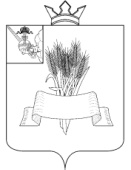 Администрация Сямженского муниципального округаВологодской областиПОСТАНОВЛЕНИЕВ соответствии со статьей 8, пунктом 1 части 1 статьи 26, статьей 43, частью 13 статьи 46 Градостроительного кодекса Российской Федерации, пунктом 26 части 1 статьи  16 Федерального закона от 06.10.2003 №131-ФЗ «Об общих принципах организации местного самоуправления  в Российской Федерации», в соответствии с Постановлением Правительства Вологодской области от 07.09.2020 №1077 «Об утверждении правил землепользования и застройки сельского поселения Сямженское Сямженского муниципального района Вологодской области», на основании протокола  проведения публичных слушаний от 25.01.2024 по внесению изменений в проект межевания территории в границах элемента планировочной структуры, застроенной многоквартирным жилым домом, расположенным по адресу: Российская Федерация, Вологодская область, Сямженский муниципальный район, село Сямжа, улица Лечебная, дом №2 и проезда общего пользования, расположенного: Российская Федерация, Вологодская область, Сямженский муниципальный район, село Сямжа, улица Лечебная, заключения о результатах публичных слушаний от 26.01.2024, ПОСТАНОВЛЯЮ:1. Утвердить прилагаемый проект «Внесение изменений в проект межевания территории в границах элемента планировочной структуры, застроенной многоквартирным жилым домом, расположенным по адресу: Российская Федерация, Вологодская область, Сямженский муниципальный район, село Сямжа, улица Лечебная, дом №2 и проезда общего пользования, расположенного: Российская Федерация, Вологодская область, Сямженский муниципальный район, село Сямжа, улица Лечебная». 2. Настоящее постановление вступает в силу со дня его подписания. 3. Настоящее постановление подлежит размещению на официальном сайте Сямженского муниципального округа https://35syamzhenskij.gosuslugi.ru в информационно-телекоммуникационной сети Интернет.		4. Информацию о размещении настоящего постановления на официальном сайте Сямженского муниципального округа опубликовать в газете «Восход».Глава Сямженского муниципального округа                                       С.Н.Лашков                                                         от06.02.2024 № 57 06.02.2024 № 57 с. Сямжа Вологодской областиО внесении изменений в проект межевания территориис. Сямжа Вологодской областиО внесении изменений в проект межевания территории